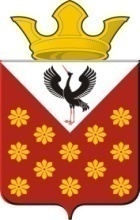  Свердловская областьБайкаловский районПостановлениеглавы муниципального образованияКраснополянское сельское постановление от 05 октября 2016 года    № 221                                                                    Об утверждении плана и порядка действий по ликвидации аварийных ситуаций  на территории МО Краснополянское сельское поселениеВ соответствии с Федеральным законом от 06.10.2003 года №131-ФЗ «Об общих принципах организации местного самоуправления в Российской Федерации», Федерального закона от 27.07.2010 года №190-ФЗ «О теплоснабжении», Приказа Министерства энергетики Российской Федерации от 12.03.2013 года №103 «Об утверждении правил оценки готовности к отопительному периоду»ПОСТАНОВЛЯЮ:Утвердить План действий по ликвидации последствий аварийных ситуаций на объектах ЖКХ на территории МО Краснополянское сельское поселение. (Приложение № 1)Утвердить Порядок ликвидации аварийных ситуаций в системах теплоснабжения с учетом взаимодействия  МУП ЖКХ «Елань» и администрации поселения. (Приложение № 2)Настоящее Постановление опубликовать на официальном сайте Краснополянского  сельского поселения в сети интернет.Контроль по исполнению настоящего Постановления оставляю за собой.Глава Краснополянскогосельского поселения                                                                   Л.А.Федотова     Приложение №1к Постановлению ГлавыКраснополянского сельскогопоселения  № 221от 05.10.2016 г. Планликвидации аварийных ситуаций в системе теплоснабженияс учетом взаимодействия тепло-, электро-  водоснабжающих организаций и  МУП ЖКХ «Елань» на территории Краснополянского сельского поселения,а также администрации поселения.План действий при угрозе и возникновении аварийных ситуацийАварийная ситуация, сроки устранения которой больше допустимого расчетного времениСогласовано:                                                                                                                      Утверждаю:И.о. директора МУП ЖКХ «Елань»_________А.Л. Дягилев	Глава Краснополянского «__»________2016 год	сельского поселения                               	 _________Л.А. Федотова                                                                                                                   	05 октября 2016 г.Согласовано:ОАО «МРСК УРАЛА «Свердловэнерго»__________В.В.Зверовщиков«___»________2016 год                                                                                                                               Приложение № 2к Постановлению ГлавыКраснополянского сельскогопоселения  № 221от 05.10.2016 г. Порядокликвидации аварийных ситуаций в системе теплоснабженияс учетом взаимодействия тепло-, электро-  водоснабжающих организаций и  МУП ЖКХ «Елань» на территории Краснополянского сельского поселения,а также администрации поселения.Цели:        1. Повышение эффективности и надежности функционирования объектов жилищно-коммунального хозяйстваМобилизация сил по ликвидации технологических нарушений и аварий на объектах ЖКХСнижение уровня технологических нарушений,  минимизация последствий аварий.Задачи:    Приведение в готовность необходимых сил и средств.Организация работ по локализации и ликвидации аварийных ситуаций.Обеспечение устойчивого функционирования объектов жизнеобеспечения населения Сведения о поставщиках и потребителях коммунальных услугРасчеты допустимого времени устранения технологических нарушенийПорядок действий при угрозе и возникновении аварийных ситуацийАварийная ситуация, сроки устранения которой больше допустимого расчетного времениСогласовано:                                                                                                                      Утверждаю:И.О директора МУП ЖКХ «Елань»_________А.Л. Дягилев	Глава Краснополянского «___»________2016 год	Сельского поселения                               	  ________ Л.А. Федотова                                 	05 октября 2016 г.Согласовано:ОАО «МРСК УРАЛА Свердловэнерго»__________В.В.Зверовщиков«___»________2016 год№п/пМероприятияИсполнительАдрес представленияинформации1.Оповещение и передача информации о возникновении аварийных ситуацийУправляющая организация, собственники и наниматели жилых помещенийс. Елань, тел. 9-44-45с. Краснополянское, Глава и зам.главы 9-33-22, 9-33-68№п/пМероприятияИсполнительАдрес представленияинформации1.Ликвидация аварийных ситуаций на объектеМУП ЖКХ «Елань»с. Елань, тел. 9-44-45ЕДДС, тел. 21-411, 21-412№п/пМероприятияИсполнительАдрес представленияинформации1.Оповещение и передача информации о возникновении аварийной ситуацииУправляющая организация, собственники и наниматели жилых помещенийс. Елань, тел. 9-44-45ЕДДС, тел. 21-411, 21-4122.Прибытие к месту аварии, организация оперативного штаба.Глава поселения и зам.главы поселенияадминистрация поселения3.Развертывание дополнительных сил, ликвидация аварийных ситуаций.МУП ЖКХ «Елань», администрация поселения8(34362) 9-44-458(34362) 9-33-684.Ликвидация аварийной ситуации и ввод объекта  рабочий режим.Управляющая организация,администрация поселения8(34362) 9-44-458(34362) 9-33-685Ликвидация аварийной ситуацииОАО «МРСК  УРАЛА Свердловэнерго»8 (34362) 20148              8 (34362) 20161№п/пНаименование тепло- и водоснабжающей организациии Адрес организации, телефонруководителя1.МУП ЖКХ «Елань»с. Елань, ул. Строителей, 11И.о директора А.Л. Дягилев тел. 8(34362) 9-44-45№п/пНаименование тепло- и водопотребителей Адрес организации, телефонруководителя1.МУП ЖКХ «Елань»с. Елань, ул. Строителей, 9И.о. директора А.Л.Дягилев,  тел. 8(34362) 9-4-45ул.Революции, 32, ул. Чкалова, 3 ул. Чкалова, 5  ул. Чкалова, 4 ул. Чкалова,7ул. Первомайская, 31 ул. Первомайская, 37 ул. Первомайская, 32 ул. Первомайская, 28  ул. Революции, 36  11.  ул. Чкалова 2 Еланская общеобразовательная школа,Еланский детский сад , Еланский Дом культуры.Водоснабжение 920 человек.№п/пНаименование электроснабжающей организацииАдрес организации, телефонруководителя1.Филиал ОАО «МРСК Урала» - Свердловэнерго»с. Байкалово, БаРЭС.Зверовщиков Владимир Валентинович, тел.8(34362) 20-161№п/пНаименование технологического нарушенияВремя на устранение,час. мин.1.Отключение ХВС2 часа№п/пНаименование технологического нарушенияВремя на устранениеОжидаемая температура в жилых помещениях  при температуре наружного воздуха, СОжидаемая температура в жилых помещениях  при температуре наружного воздуха, СОжидаемая температура в жилых помещениях  при температуре наружного воздуха, СОжидаемая температура в жилых помещениях  при температуре наружного воздуха, С№п/пНаименование технологического нарушенияВремя на устранение0-10-20более -201.Отключение отопления2 часа181815152.Отключение отопления8 часов15151010№п/пНаименование технологического нарушенияВремя на устранение,час. мин.1.Отключение электроснабжения2 часа№п/пМероприятияИсполнительАдрес представленияинформации1.Оповещение и передача информации о возникновении аварийных ситуацийУправляющая организация, собственники и наниматели жилых помещенийс. Елань, тел. 9-44-45с. Краснополянское, Глава и зам.главы 9-33-22, 9-33-68№п/пМероприятияИсполнительАдрес представленияинформации1.Ликвидация аварийных ситуаций на объектеМУП ЖКХ «Елань»с. Елань, тел. 9-44-45ЕДДС, тел. 21-411, 21-412№п/пМероприятияИсполнительАдрес представленияинформации1.Оповещение и передача информации о возникновении аварийной ситуацииУправляющая организация, собственники и наниматели жилых помещенийс. Елань, тел. 9-44-45ЕДДС, тел. 21-411, 21-4122.Прибытие к месту аварии, организация оперативного штаба.Глава поселения и зам.главы поселенияадминистрация поселения3.Развертывание дополнительных сил, ликвидация аварийных ситуаций.МУП ЖКХ «Елань», администрация поселения8(34362) 9-44-458(34362) 9-33-684.Ликвидация аварийной ситуации и ввод объекта  рабочий режим.Управляющая организация,администрация поселения8(34362) 9-44-458(34362) 9-33-685Ликвидация  аварийной ситуации ОАО « МРСК УРАЛА Свердловэнерго» 8(34362) 2-01-4               8 (34362)2-01-61